17.2. FK Kopidlno/TJ Sokol Jičíněves : DBSK 7 : 2 3.3. FK Kopidlno/TJ Sokol Jičíněves :  SK Židněves 3 : 29.3. FK Kopidlno/TJ Sokol Jičíněves : Sokol Železnice/SK Robousy 1 : 316.3. FK Kopidlno/TJ Sokol Jičíněves : Sokol Železnice/SK Robousy 1 : 6V plánu bylo ještě utkání s SK Křinec na UMT Poděbrady ale pro marodku na naší straně se neuskutečnilo a náhradní termín se nám nepodařilo najít, protože Křinci již začala soutěž. 6.4. nám začíná soutěž do té doby potrénujeme venku a připravíme se na boj o druhé místo v tabulce protože Chomutice jsou již nedostižitelné.    Serinek Zdeněk      Žáci: Dne 7. 11. 2018 naši žáci začali zimní fotbalovou přípravu. Každou středu se scházíme v místní sportovní hale. Kluci k přípravě přistupují zodpovědně a chodí trénovat v plném počtu. V únoru jel náš tým hrát turnaj do Jičína, který pořádal tým Robous. Klukům se herně docela dařilo, ale chyběl jim větší klid v zakončení a přesná střelba. V turnaji skončili na 9. místě. 
V sobotu 30. 3. 2019 se zúčastníme turnaje doma v Kopidlně, tak doufáme, že nám bude přát více fotbalového štěstí.  Za kolektiv žáků trenéři Rozsypal a Vlček.                                       Program příštího týdne.Sobota 30.3. 16:00  SK Starý Bydžov FK Kopidlno – přípravné utkáníSobota 30.3. Velikonoční turnaj žáků v Kopidlně – místo podle počasí a  stavu hřiště.Neděle 31.3. 16:30 TJ Sokol Železnice : FK Kopidlno A                                -zs-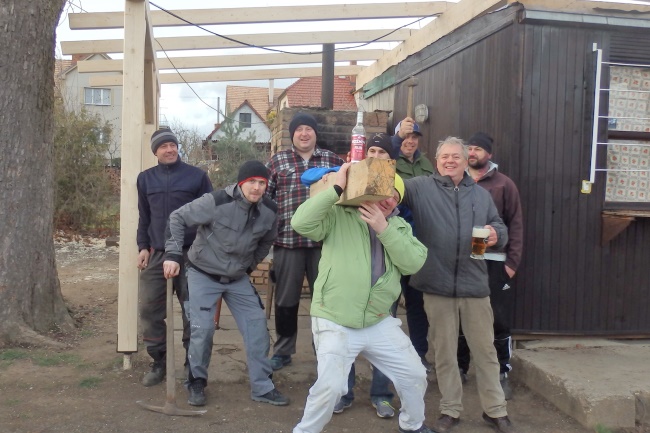                                    Město Kopidlno hlavní sponzor kopidlenského fotbalu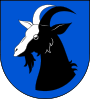                                                  :    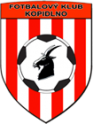 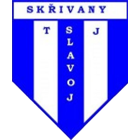                                                  Neděle 24.3.2019 mistrovské utkání krajské JAKO 1.B třídy mužů od 15:00FK Kopidlno A : TJ Slavoj Skřivany    HR:   Tůma Lukáš, AR1:  Vítek Pavel,  AR2:   Hofman Miloš    DS :  Arnošt Zdeněk    Hlavní pořadatel:  Strnad LiborNominace: Kovář – Dyčenko V., Komárek L., Strnad, Janáček, Havelka,   Dřímal J. Janda, Machačný, Komárek J., Komárek P., Zarycký, Poutník,   Klaban T., Klaban L., Valnoha.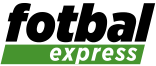 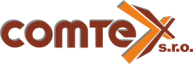 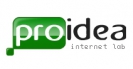 Podzimní utkání :  TJ Slavoj Skřivany : FK Kopidlno  3 : 2   ( 1 : 2 )           Branky: 28´ Komárek Jan, 41´Klabam Tomáš.Zasloužené vítězství domácích, kteří nás předčili především ve vzdušných soubojích a prakticky každý jejich rohový kop zaváněl gólem. V první půli jsme ještě díky naší kombinační hře a neproměněným šancím Skřivan mohli živit naději na úspěch, druhý poločas se nám však herně nevydařil.  Hnát Vladimír.Včerejší výsledky:  D. Kalná : St. Buky 5:0,  B.Třemešná : Hostinné  5:2,                                    Nepolisy : Nemyčeves  6:0,  N.Paka : Kocbeře  4:0.                                   Vrchlabí B : Železnice 1:0 .Jak to vidím:Berounský Patrik:  Od prvního jarního zápasu očekávám spíš boj než fotbal můj tip 3:1.Hradecký Vlastimil : Pokud obrana pohlídá útočníky hostí vidím to na 2 : 1.Komárek Jan: Bude to boj ale využijeme domácí prostředí a vyhrajeme 3 : 2.Zimní přestávka byla dlouhá, klub však nezahálel:9.2. Proběhla valná hromada, na které byl zvolen nový výkonný výbor ve složení: Jaroslav Zikmund, Josef Vodička, Strnad Libor, Kosina Ladislav Zikmund Michal, Serinek Zdeněk, Vlček František.Výkonný výbor zvolil toto vedení.  Předseda: Zikmund Jaroslav, sekretář: Vodička Josef, pokladník: Zikmund Michal.V zimě došlo k dokončení rekonstrukce podlah v kabinách hostí. Kompletní opravě podlah v kiosku a vagóně, a nejviditelnější je kompletní výměna zastřešení kiosku a udírny. Poopravili jsme některé lavičky a každý si všimne obnovení nátěru zábradlí okolo hrací plochy, pergoly a kiosku.Během zimního přestupového období nikdo neodešel. Naopak vrátil se Petr Janda ml. z Nového Bydžova.                                                  Zimní přípravaMuži: Zimní příprava se uskutečnila v domácích podmínkách, a to od 15. 1. 2019 v prostorách Víceúčelové sportovní haly v Kopidlně, tréninkové jednotky probíhaly vždy v úterý a neděli. Účast nebyla nijak závratná, když se počet trénujících pohyboval mezi 8 až 10 hráči (oproti předsezónním halovým „udržovacím fotbálkům“ bohužel viditelný pokles). Pozitivum můžeme alespoň vidět v přístupu hráčů na samotném tréninku, kde poctivě makali a nějaký fyzický základ tak získali. V rámci zimní přípravy jsme také odehráli dvě přípravná utkání (ani v jednom jsme se však ani zdaleka nesešli v plné sestavě) proti mužstvům Jičíněvse a Smidar-Červeněvse s výsledky 10:2 a 3:3. Opět tak jako v loňském roce budeme muset herní jistotu a fyzickou kondici dohánět za pochodu během jarní části soutěže. Zde bude každý zápas náročný a nezbývá než vždy odevzdat maximum, abychom se vyhnuli sestupovým vodám a mohli po sezóně dospělý fotbal v Kopidlně hodnotit jako úspěšný.      Hnát Vladimír.       Dorost:V dlouhé Zimní přestávce náš společný tým dorostu FK Kopidlno/TJ Sokol Jičíněves nezahálel. Trénoval v místní hale jednou někdy dvakrát týdně. Cílem přípravy bylo zlepšení fyzické zdatnosti hráčů v posilovně a zlepšování fotbalových dovedností s míčem v hale. Na závěr roku 2018, jsme stmelovali kolektiv na Bowlingu v Rentu v Jičíně. Součástí zimní přípravy byl halový turnaj mužů v Jičíně, který pořádali Robousy. Skončili jsme na osmém místě. Výsledek nebyl pro nás tak důležitý jako fakt že jsme schopni hrát v hale vyrovnanou hru proti mužům. Bohužel málo zkušeností s takovými turnaji vedlo k tomu že jsme nezvládly hlavně poslední dvě až tři minuty kdy soupeř vždy rozhodl o svém těsném vítězství. Kromě jednoho utkání kdy jsme neměli šanci, jsme dvě utkání prohráli o jeden gól obdržený v závěru a jedno utkání jsme o jeden gól vyhráli. Ve skupině jsme tak obsadili čtvrté místo a čekal nás boj o umístění. Toto utkání jsme prohrávali celkem jasně 0:3, ale podařilo se nám ho srovnat a v následných pokutových kopech jsme bohužel prohráli. V únoru a březnu jsme absolvovali čtyři přípravná utkání na UMT Jičín.  